NORTH HOLLYWOOD WEST NEIGHBORHOOD COUNCIL MINUTESSpecial Board Meeting MinutesWednesday, March 8, 20236:30pmZoom Meeting        EXECUTIVE COMMITTEEGreg WrightPresidentCarol RoseVice PresidentLorraine MatzaSecretaryLeslie Ann Myrick-RoseTreasurer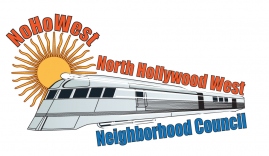 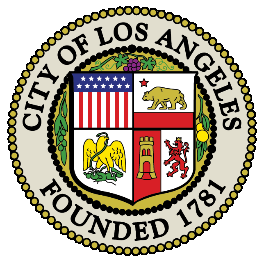 BOARD MEMBERSAlessandra Taryn BeaVickie CoronaJohn DinkjianJim KompareJonathan RogersCharles SavinarTopic1Call Meeting to Order – Roll Call – WelcomeThe meeting was called to order at 6:30pm by President Greg Wright.9 Present: Greg Wright, Carol Rose, Lorraine Matza, Leslie Myrick, Vicky Corona, John Dinkjian,                 Jim Compare, Jonathan Rogers, Charles Savinar   1 Absent:   Alessandra Taryn Bea 2Officer’s Reports:President’s Report –Greg Wright Items for meeting have been sent out and posted on website.Vice President’s Report – Carol Rose – Outreach – No report.Secretary –Lorraine Matza – No Report.Treasurer –Leslie Myrick – No report.3Reports and Announcements:LAPD Senior Lead Office – No report.LA City Council District Representative – Jeff Camp from Paul Krekorian’s Office.He stated he is going on vacation from March 24th – 31st.Other Government Departments/AgenciesJulissa Hernandez – Assemblywoman Rivas’ officeFree Community Dump Day from Cal Trans Saturday, March 18th from 7:30am – 12:30pm.  Location is 12501 Catalina Boulevard in Pacoima.Furniture, bulky household items, clean dirt, glass, paper, cardboard, household solid waste, mattresses can be dropped off.The Assemblywoman will host a House Seminar regarding tenant protection on Thursday, March 23rd at 6:00pm.  The Virtual Events Clinic is in partnership with Neighborhood Legal Services of LA County and covers tenants rights, basic housing rights, and legal aid resources.  It is  available for anyone at risk of eviction or behind in rent payments.The Policy Event is March 25th at 9:00am at Lopez Canyon Environmental Center at 11950 Lopez Canyon Road in Sylmar, in partnership with L.A. Sanitation urban gardening workshop to learn about growing vegetables.  The event will be posted on the Assembly Member’s official website and Facebook.  California Senate Bill 411 (2021 2022) - Senator Portantino’s Bill allows LA Neighborhood Councils to continue meeting virtually.  Assemblywomen Rivas co-authored this legislation.Lilia Monterrosa – Rep. Tony Cardenas OfficeTheir office is officially accepting submissions for the Congressional Art Competition.  This is an annual competition open to high school students throughout the 29th District.  The selected winner will have their art piece put on display in the Halls of the U.S. Capitol Building for one year.  Submit art pieces to District Office at 9612 Van Nuys Blvd, Panorama City.  The art pieces must be submitted by April 28th.  Call office at 818-221=3718 for more information.Atzi Camerena – Department of Neighborhood EmpowermentThe Election period is open to submit candidate filing application from February 22nd until April 8th.  Info session is Saturday, March 18th from 10:00am-12:00 noon.  Legislative updates have been sent out.Neighborhood Council Board of Commissioners took a vote to continue virtual meetings for 30 days until March 29th.Community Organizations -There were no reports.4Public Comments on Non-Agenized ItemsLionel Mares – The Valley Alliance of Neighborhood Councils Meets March 9th from 7:30pm – 9:30pm.Council File 22-0560 was discussed.5DISCUSSION AND POSSIBLE ACTION: to approve the February 2023 General Board Meeting minutesLorraine Matza brought a motion to approve the February 2023 General Board Meeting Minutes as corrected, seconded by Carol Rose9 Ayes:  Greg Wright, Carol Rose, Lorraine Matza, Leslie Myrick, Vicky Corona, John Dinkjian,             Jim Kompare, Jonathan Rogers, Charles Savinar   Vote: (9-0-0) Motion passed6DISCUSSION AND POSSIBLE ACTION: to approve the February 2023 MERLeslie Myrick brought a motion to approve the February 2023 MER, seconded by Carol Rose9 Ayes:  Greg Wright, Carol Rose, Lorraine Matza, Leslie Myrick, Vicky Corona, John Dinkjian,              Jim Kompare, Jonathan Rogers, Charles Savinar   Vote: (9-0-0) Motion passed7DISCUSSION AND POSSIBLE ACTION: to approve an event on Saturday, May 6, 2023 with Madison Middle School for the electrical box art project and to procure anti—graffiti paint for the event at an amount not to exceed $325Charles Savinar brought a motion to approve an event May 6, 2023 with Madison Middle School for the electrical box art project and to procure anti—graffiti paint for the event at an amount not to exceed $325, seconded by Jim Kompare9 Ayes:  Greg Wright, Carol Rose, Lorraine Matza, Leslie Myrick, Vicky Corona, John Dinkjian,              Jim Kompare, Jonathan Rogers, Charles Savinar   Vote: (9-0-0) Motion passed8DISCUSSION AND POSSIBLE ACTION: to approve a payment to LAUSD for permit and usage fees related to the use of James Madison Middle School for general board meetings through June 2023 for an amount not to exceed $447Lorraine Matza brought a motion to approve a payment to LAUSD for permit and usage fees related to the use of James Madison Middle School for general board meetings through June 2023 for an amount not to exceed $447, seconded by John Dinkjian9 Ayes:  Greg Wright, Carol Rose, Lorraine Matza, Leslie Myrick, Vicky Corona, John Dinkjian, Jim Kompare, Jonathan Rogers, Charles Savinar   Vote: (9-0-0) Motion passed9DISCUSSION AND POSSIBLE ACTION:  to approve printing two in-person meeting welcome posters and procuring easels for an amount not to exceed $250John Dinkjian brought a motion to approve printing two in-person meeting welcome posters and procuring easels for an amount not to exceed $250, seconded by Jim Kompare9 Ayes:  Greg Wright, Carol Rose, Lorraine Matza, Leslie Myrick, Vicky Corona, John Dinkjian, Jim Kompare, Jonathan Rogers, Charles Savinar   Vote: (9-0-0) Motion passed10DISCUSSION AND POSSIBLE ACTION:  to approve co-signing a letter from the Hollywood District Neighborhood Council regarding inappropriate managementThere was no action on Item #10.11DISCUSSION AND POSSIBLE ACTION:  to approve issuing a Community Impact Statement for CF-23-0002-S31, regarding Catalytic Converter Theft and Resale, requesting the city support federal efforts to deter theftsJohn Dinkjian brought a motion to approve issuing a Community Impact Statement for CF-23-0002-S31, regarding Catalytic Converter Theft and Resale, requesting the city support federal efforts to deter thefts, seconded by Jim Kompare9 Ayes:  Greg Wright, Carol Rose, Lorraine Matza, Leslie Myrick, Vicky Corona, John Dinkjian, Jim Kompare, Jonathan Rogers, Charles Savinar   Vote: (9-0-0) Motion passed12DISCUSSION AND POSSIBLE ACTION:  to approve issuing a Community Impact Statement for CF-23-0002-S29, regarding Catalytic Converter Theft and Resale, requesting the city support state efforts to deter theftJohn Dinkjian brought a motion to approve issuing a Community Impact Statement for CF-23-0002-S29, regarding Catalytic Converter Theft and Resale, requesting the city support state efforts to deter theft, seconded by Charles Savinar9 Ayes:  Greg Wright, Carol Rose, Lorraine Matza, Leslie Myrick, Vicky Corona, John Dinkjian, Jim Kompare, Jonathan Rogers, Charles Savinar   Vote: (9-0-0) Motion passed13DISCUSSION AND POSSIBLE ACTION:  to approve supporting Volunteers Cleaning Communities (VCC) Earth Day Sherman Way Cleanup event on April 22 through the procurement of refreshments for volunteers ($150) and sponsorship of the event ($500) for a total amount not to exceed $650Jim Kompare brought a motion to approve supporting Volunteers Cleaning Communities (VCC) Earth Day Sherman Way Cleanup event on April 22 through the procurement of refreshments for volunteers ($150) and sponsorship of the event ($500) for a total amount not to exceed $650, seconded by John Dinkjian9 Ayes:  Greg Wright, Carol Rose, Lorraine Matza, Leslie Myrick, Vicky Corona, John Dinkjian, Jim Kompare, Jonathan Rogers, Charles Savinar   Vote: (9-0-0) Motion passed14DISCUSSION AND POSSIBLE ACTION:  to approve moving all North Hollywood West Neighborhood Council General Board Meetings and Committee Meetings to a hybrid meeting model in which both board members and the public may attend virtually or in-person within the parameters of the applicable laws.There was no action taken on Item #14.15BOARD MEMBER COMMENTS ON NON-AGENDIZED ITEMSCarol Rose discussed the possibility of losing Maggie, the recording secretary, due to conflicts with all three North Hollywood Neighborhood Councils meeting on the same night.16NEIGHBORNOOD COUNCIL COMMITTEE REPORTSCarol Rose discussed the project with the slope.She stated she has all the paperwork for the painting at James Madison School.Lorraine Matza discussed putting a logo on the welcome signs that were voted out.17ANNOUNCEMENTSThere were no Announcements.18ADJOURMENTMeeting Adjourned at 7:45pm